Projekt MIU v doučování sociálně znevýhodněných žákůNaše škola se v roce 2023 účastní projektu Akreditovaného tréninkového centra metod pro osobní rozvoj, během něhož může více než 150 sociálně znevýhodněných žáků z celé České republiky využít práci s metodou instrumentálního uvědomování pro zlepšení a rozvoj kognitivních funkcí, posílení sociálních kompetencí a školních návyků. Projekt je realizován v rámci investice 3.2.3. Národního plánu obnovy a je financován Evropskou unií.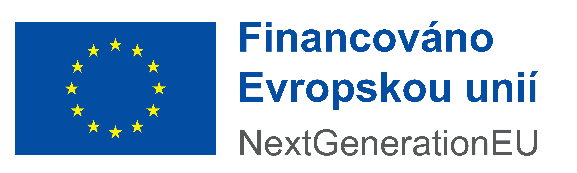 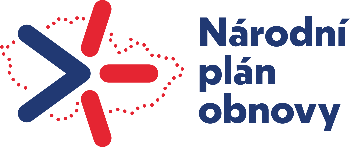 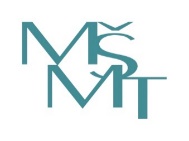 